Ведомость успеваемости и посещаемости: Иванова Ивана, 4 кл1 четверть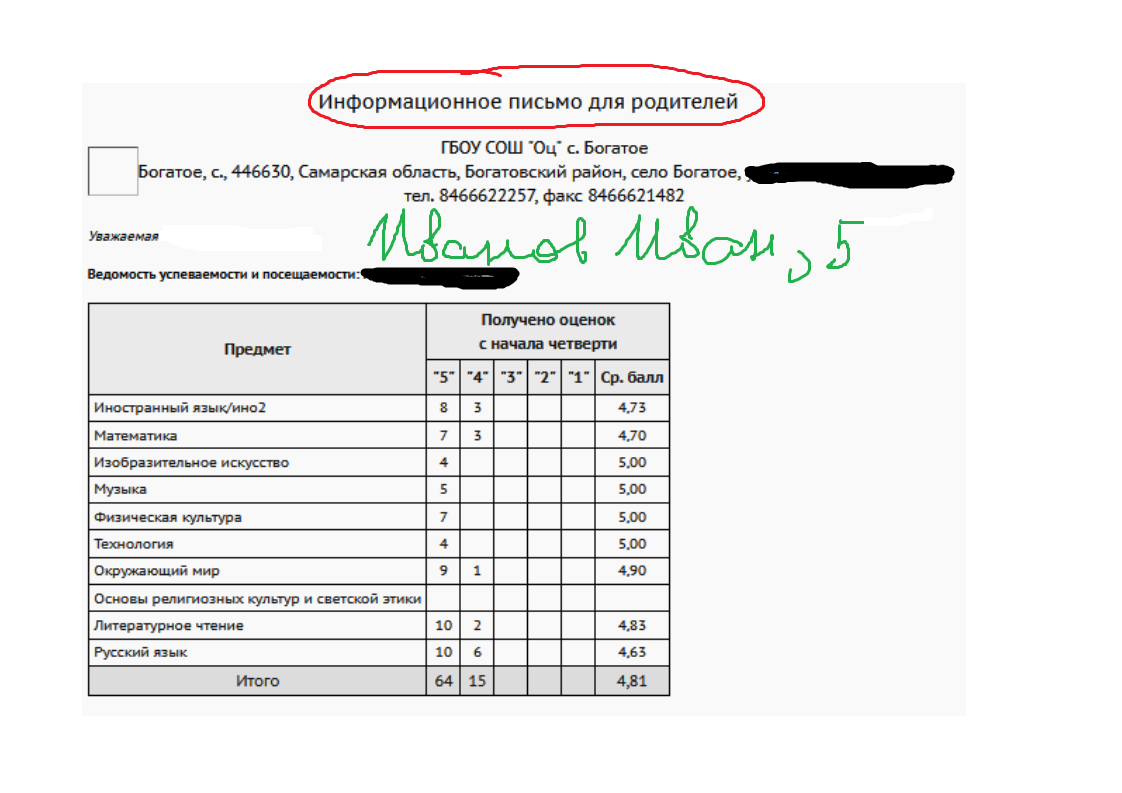  2 четверть 3 четверть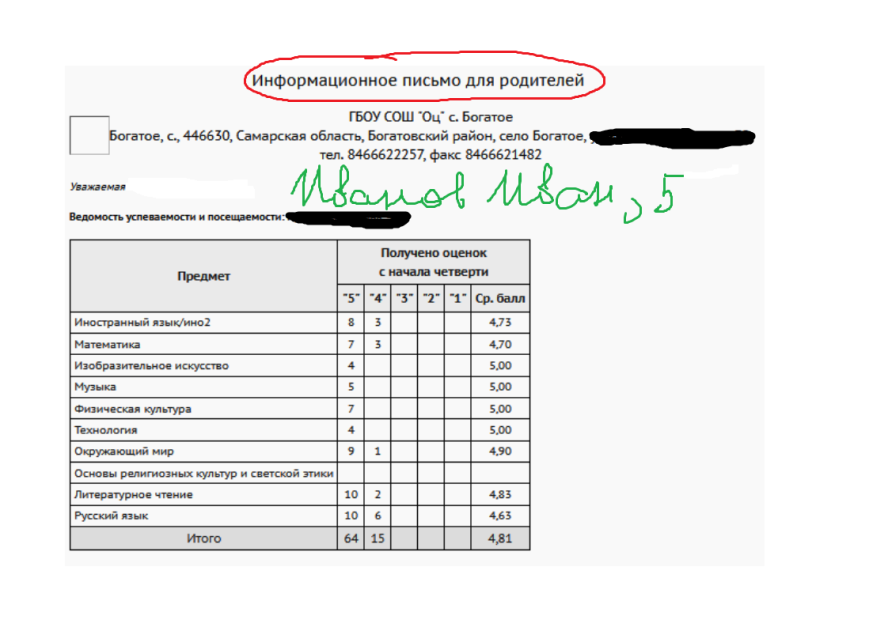 4 четверть